CALENDRIER DES ACTIVITÉS – JANVIER 2020              Ville de Duparquet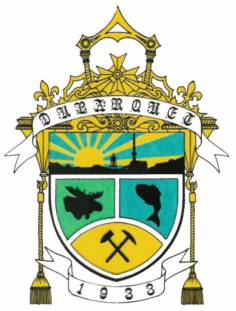                                                     Pour la période des fêtes le bureau de la municipalité sera fermé  du 19 décembre au 6 janvier inclusivement.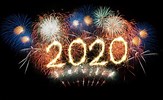 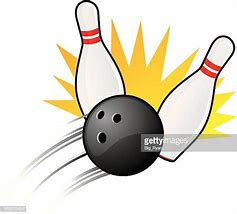 DIMANCHELUNDIMARDIMERCREDIJEUDIVENDREDI              SAMEDI01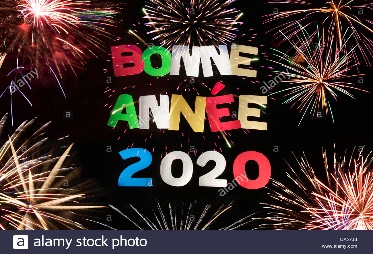 0203 Centre communautaire18h30-21hDisco PatinEn cas de froid : cinémaPour tous!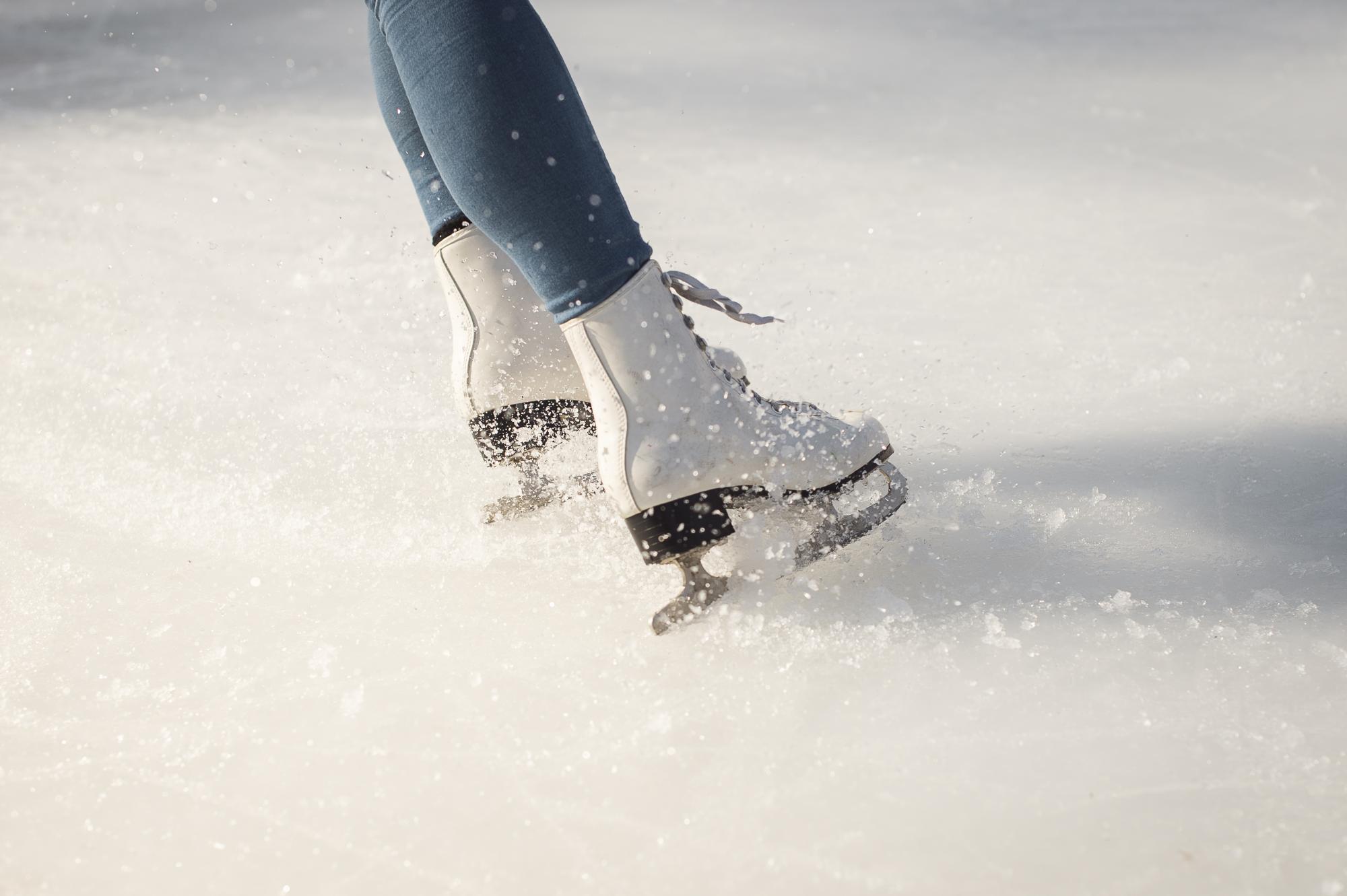  0405 Centre Communautaire9h30 – 11h30Parcours motricité 3-5ans  0607 Centre 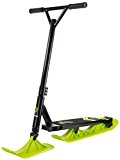 Communautaire18h – 19h30Activités 5-12 ansTrottinette sur neige08 0910 Centre Communautaire18h30-21hDisco PatinEn cas de froid : cinémaPour tous!1112 Centre Communautaire9h30 – 11h30Parcours motricité 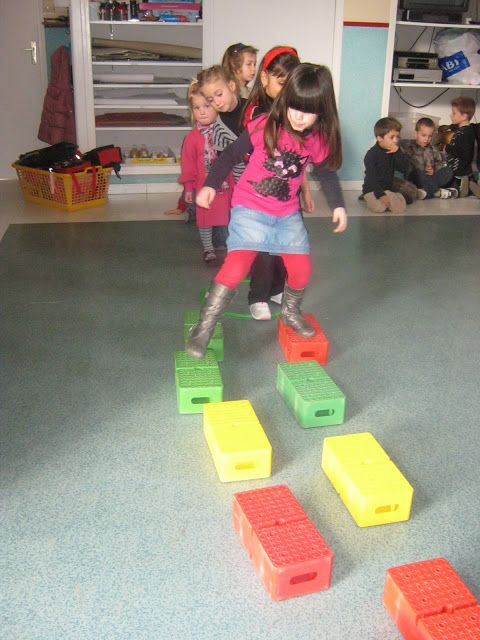 3-5ans  1314 Centre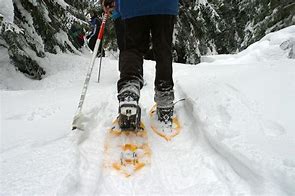 Communautaire18h – 19h30Activités 5-12 ans et parents!Raquettes & chocolat chaud! 15  16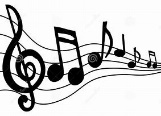 17 Centre Communautaire18h30-21hDisco PatinEn cas de froid : cinémaPour tous!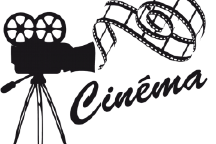 18    19 centre Communautaire9h30 – 11h30Parcours motricité 3-5ans  2021 Centre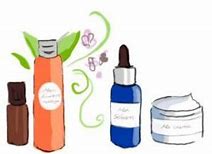 Communautaire18h – 19h30Activités 5-12 ansFabrication shampooing222324   et 31 janvier 18h30-21hDisco PatinEn cas de froid : cinémaPour tous!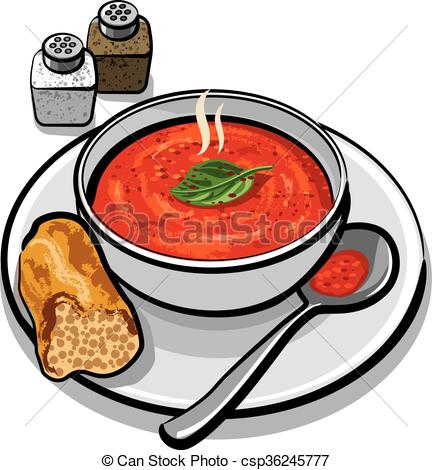 2526 Centre Communautaire9h30 – 11h30Parcours motricité 3-5ans  27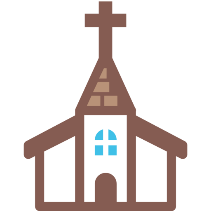 28 Centre Communautaire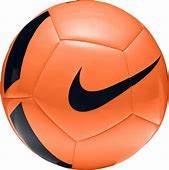 18h – 19h30Activités 5-12 ansSoccer extérieur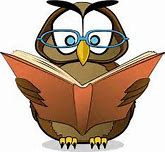 293031